Contact Information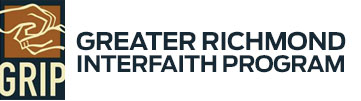 AvailabilityDuring which hours are you available for volunteer assignments?InterestsTell us in which areas you are interested in volunteeringPerson to Notify in Case of EmergencyAgreement and SignatureOur PolicyIt is the policy of this organization to provide equal        					                                                                        opportunities without regard to race, color, religion,                                                         national origin, gender, sexual preference, age, or disability. I hereby grant permission to GRIP to take and/or                                                                              use photographs and/or video of me in publications,                                                                              news releases, online, and in other communications. 		Please complete liability portion on reverse side                  Thank you for completing this application form and for your interest in volunteering with us.Volunteer ApplicationName:Street Address:City ST ZIP Code:Cell Phone:E-Mail Address:Employer:                                                                                       Work Phone:OrganizationWeekday mornings            Weekday afternoons            Weekday evenings morningsWeekday afternoonsWeekend afternoons            Weekend eveningsAdministration          Volunteer Coordination           Building maintenance              Meal prepSpecial Events         Phone bank                             Field work                                Meal serving                                                  Fundraising              Data Entry                               Marketing                                 FinanceSpecial Events         Fund Development                  Presenting/Training       Other Area of Interest: __________________________________Name:Cell Phone:                                                  Work Phone:Name (printed)SignatureDateM _____F_____Under 25 ___Over 25 ___Ethnicity__________